ANNEX II: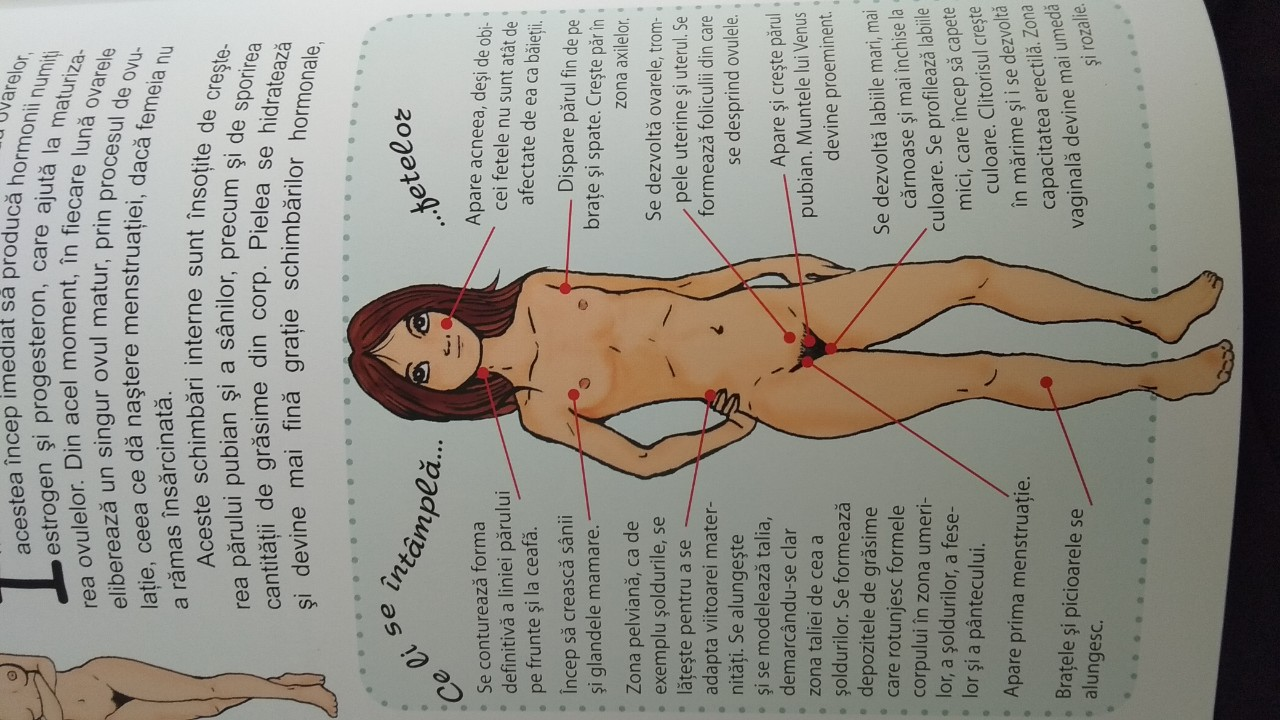 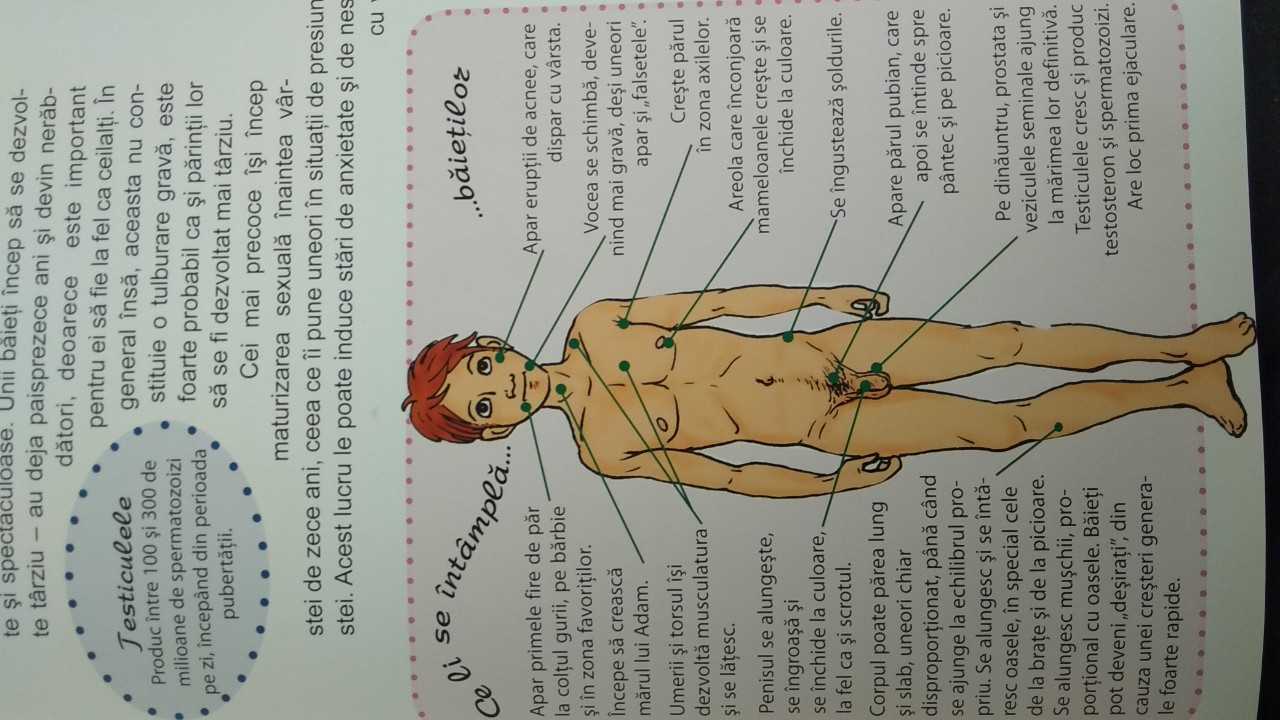 